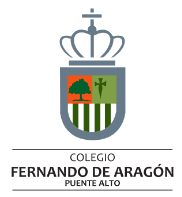 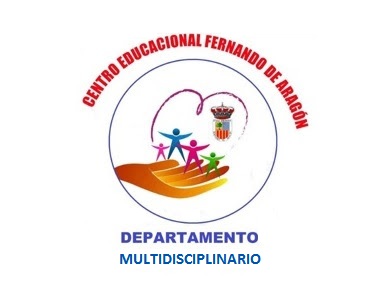 C           El vendedor de humoVideo cuento Dance con cuerdasvideoBaile entretenido Esquema corporalAdivina las películasVideo Juegos de coordinaciónRitmoDía libreDía libreAdivina la CanciónVideoAdivina la caricatura con su vozvideo Yincana en casaJuego tradicionalEncuentra las diferenciasvideoActividades de pensamiento lógicoVideo Día libreDía libreJust danceBaile  entretenidoActividad FamiliarYogaDance con cuerdasMotricidad finaEncuentra las diferenciasvideo Desafío en familiaJuego recreativoDía libreDía libreJust DanceBaile entretenidoEncuentra las diferenciasvideo Juegos de respiración y soploJuego recreativoActividades de psicomotricidad PsicomotricidadEncuentra el emojiVideoDía libreDía libreAdivina la películavideo 